2010年6月19日宁波大学重点实验室火灾事故事故概述：2010年6月19日下午，宁波大学曹光彪大楼一重点实验室发生大火，消防大队出动了两辆水罐车和一辆抢险救援车赶赴现场扑救，半小时后，大火被全部扑灭。事故原因：两个粗心的学生用电磁炉熔化石蜡，后来暂时离开了一会，随后就发生了火灾。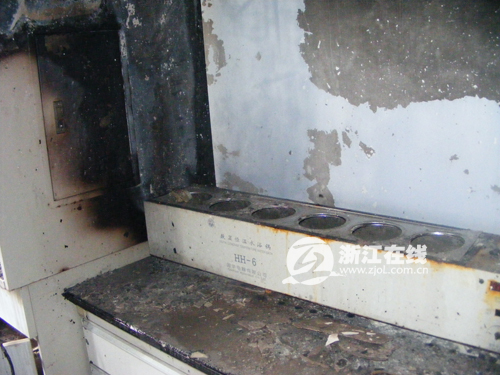 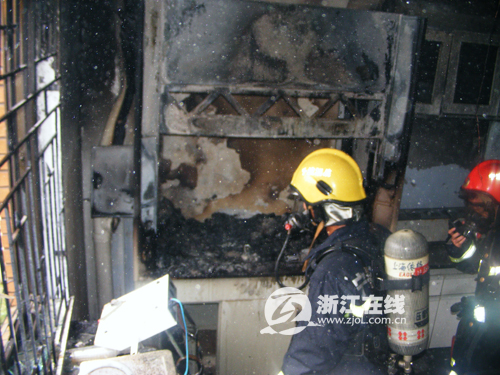 